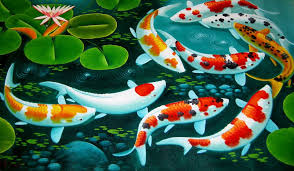 ภาพประกอบจาก  : https://fr-fr.facebook.com/การเลี้ยงสัตว์นั้นส่วนใหญ่จะเลี้ยงไว้เพื่อใช้เกื้อกูลกัน เช่น ถ้าเป็นครอบครัวในชนบท จะเลี้ยงวัวควายไว้ใช้งาน เลี้ยงเป็ด ไก่ ปลา ไว้เป็นอาหาร เลี้ยงนกไว้แข่งขัน ดูเล่นหรือฟังเสียงร้อง เลี้ยงสุนัขไว้คอยเฝ้าบ้านเลี้ยงแมวไว้จับหนู ถ้าในสังคมเมืองจะเลี้ยงสัตว์ชนิดเล็ก คนที่เลี้ยงสัตว์ก็มีหลายเหตุผล บ้างก็เลี้ยงไว้เฝ้าบ้าน บ้างก็เลี้ยงไว้เป็นเพื่อน บ้างก็เลี้ยงไว้ประดับบารมี บ้างก็เลี้ยงไว้เอาบุญ บ้างก็เลี้ยงเพื่อทำเป็นธุรกิจ เป็นต้น ฉะนั้นถ้าจะเลี้ยงก็ต้องดูแลทุกอย่างให้ดี มีความรักและความเมตตาต่อสัตว์เลี้ยงสัตว์แต่ละชนิด มีพฤติกรรมและสภาพความเป็นอยู่แตกต่างกัน ดังนั้นก่อนที่จะเลี้ยงสัตว์ จึงควรศึกษาธรรมชาติทั่วไปของสัตว์ชนิดนั้น ๆ ให้เข้าใจก่อน เพื่อที่จะเลี้ยงได้อย่างถูกต้องศึกษาข้อมูลที่จำเป็นเกี่ยวกับการเลี้ยงสัตว์ เช่น ชนิดของสัตว์ที่ต้องการเลี้ยง การจัดที่อยู่อาศัย อาหารที่สัตว์กิน วิธีดูแลสัตว์ เป็นต้นวิธีการดูแลสัตว์เลี้ยง มีดังนี้๑. จัดที่อยู่ให้เหมาะสมกับสัตว์ และรักษาความสะอาดที่อยู่ของสัตว์เลี้ยงอยู่เสมอ๒. จัดอาหารให้เหมาะสม และเพียงพอกับสัตว์๓. คอยดูแลรักษาเมื่อสัตว์เลี้ยงเจ็บป่วย๔. คอยระวังไม่ให้สัตว์ที่เป็นศัตรู มาทำอันตรายสัตว์เลี้ยง๕. นำสัตว์เลี้ยงไปฉีดวัคซีนเพื่อป้องกันโรคต่าง ๆปัจจุบันผู้คนส่วนใหญ่มักนิยมเลี้ยงสัตว์เลี้ยง เป็นเพื่อนประจำบ้าน และจะเลี้ยงไว้อย่างน้อย ๑ ชนิด และสัตว์เลี้ยงที่ติดอันดับ ๓ อันดับ ได้แก่ หมา แมว และปลา นอกจากนั้น ก็ได้แก่ นก ม้า หนู กระรอก สัตว์เลื้อยคลานและสัตว์แปลกอย่างอื่น ตามสถานที่อยู่อาศัยจะอำนวยให้ประโยชน์ของการเลี้ยงสัตว์ในครอบครัว มีดังนี้๑. ช่วยให้ผู้เลี้ยงมีสุขภาพกาย และสุขภาพจิตที่ดี เพราะการเลี้ยงสัตว์เป็นการฝึกฝนให้ผู้เลี้ยงเป็นผู้ที่มีความเมตตากรุณาต่อสัตว์ ทำให้ผ่อนคลายจาก ความตึงเครียด และมีสุขภาพจิตที่ดี ในขณะเดียวกันการเลี้ยงสัตว์ยังเป็นการออกกำลังกายในการปฏิบัติดูแลรักษาสัตว์เลี้ยงทำให้ผู้เลี้ยงมีสุขภาพกายที่ดีอีกด้วย เช่น การพาสุนัขเดินเล่น การล้างและการจัดแต่งตู้ปลา การทำความสะอาดกรงนก เป็นต้น๒. ช่วยให้ผู้เลี้ยงมีอาหารไว้รับประทานภายในครอบครัว ในกรณีที่เลี้ยงสัตว์เพื่อเป็นอาหาร เช่น การเลี้ยงไก่เพื่อนำเนื้อและไข่มาเป็นอาหาร๓. ช่วยให้ผู้เลี้ยงมีแรงงานจากสัตว์ไว้ช่วยในการทำงาน เพราะการทำการเกษตรบางอย่างยังต้องอาศัยแรงงานจากสัตว์ เช่น การใช้แรงงานจากควายในการไถพรวนดินเพื่อปลูกพืช การใช้แรงงานจากช้างในการลากท่อนซุง๔. ช่วยให้มีปุ๋ยที่ได้จากมูลสัตว์มาใช้ในการปลูกพืช เช่น มูลวัว มูลควาย มูลเป็ด-ไก่ มูลค้างคาว๕. การเลี้ยงสัตว์ทุกประเภทผู้เลี้ยงสามารถยึดเป็นอาชีพได้ เช่น การเลี้ยงและการเพาะพันธุ์ปลาสวยงามเพื่อจำหน่ายชื่อ-นามสกุล ...................................... เลขที่..............ชื่อ-นามสกุล ...................................... เลขที่.........ชื่อ-นามสกุล ...................................... เลขที่..............ชื่อ-นามสกุล ...................................... เลขที่.........คำชี้แจง ให้นักเรียนแบ่งกลุ่มเลือกสัตว์เลี้ยงที่ครอบครัวนักเรียนเลี้ยงมา ๑ ชนิด และตอบคำถาม ดังนี้๑. บรรยายการเลี้ยงสัตว์ในครอบครัวที่นักเรียนเลี้ยงอยู่ตามสภาพจริงชนิดสัตว์เลี้ยง..............................................................ชื่อ.........................................................................วิธีการเลี้ยง................................................................................................................................................................................................................................................................................................................................................................................................................................................................................................................................................................................................................................................................................................................................................................................................................................................................................................................................................................................................................................................................................................................................................................................................................................................................................................................................๒. จากความรู้ที่ได้ศึกษาวิธีการเลี้ยงสัตว์ในครอบครัวแล้ว นักเรียนคิดว่ามีปัญหาหรือข้อบกพร่องจากการเลี้ยงสัตว์ของนักเรียน มีอะไรบ้าง และมีวิธีการแก้ไขอย่างไร................................................................................................................................................................................................................................................................................................................................................................................................................................................................................................................................................................................................................................................................................................................................................................................................................................................................................................................................................................................................................................................................................................................................................................................................................................................................................................................................................................................................................................................................................................